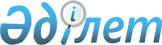 "Ембі, Сағыз, Темір өзендері мен олардың салаларының су қорғау аймақтары мен белдеулерін белгілеу туралы" Ақтөбе облысы әкімдігінің 2010 жылғы 15 қазандағы № 309 қаулысына өзгерісенгізу туралыАқтөбе облысының әкімдігінің 2015 жылғы 31 желтоқсандағы № 486 қаулысы. Ақтөбе облысының Әділет департаментінде 2016 жылғы 05 ақпанда № 4742 болып тіркелді      Қазақстан Республикасының 2001 жылғы 23 қаңтардағы "Қазақстан Республикасындағы жергілікті мемлекеттік басқару және өзін-өзі басқару туралы" Заңының 27-бабына сәйкес Ақтөбе облысы әкімдігі ҚАУЛЫ ЕТЕДІ:

      1. Ақтөбе облысы әкімдігінің 2010 жылғы 15 қазандағы № 309 "Ембі, Сағыз, Темір өзендері мен олардың салаларының су қорғау аймақтары мен белдеулерін белгілеу туралы" қаулысына (нормативтік құқықтық актілерді мемлекеттік тіркеу тізілімінде № 3348 тіркелген, "Ақтөбе" және "Актюбинский вестник" газеттерінде 2010 жылғы 23 қарашада жарияланған) мынадай өзгеріс енгізілсін:

      қаулының кіріспе бөлігі мынадай редакцияда жазылсын:

      "Қазақстан Республикасының 2003 жылғы 9 шілдедегі Су кодексінің 39-бабына, 116-бабының 2-тармағына, Қазақстан Республикасының 2001 жылғы 23 қаңтардағы "Қазақстан Республикасындағы жергілікті мемлекеттік басқару және өзін-өзі басқару туралы" Заңының 27-бабына, Қазақстан Республикасы Ауыл шаруашылығы министрінің 2015 жылғы 18 мамырдағы № 19-1/446 "Су қорғау аймақтары мен белдеулерiн белгiлеу қағидаларын бекiту туралы" (нормативтік құқықтық актілерді мемлекеттік тіркеу тізілімінде № 11838 тіркелген) бұйрығына сәйкес Ақтөбе облысы әкімдігі ҚАУЛЫ ЕТЕДІ:".

      2. "Ақтөбе облысының табиғи ресурстар және табиғатты пайдалануды реттеу басқармасы" мемлекеттік мекемесі осы қаулыны мерзімді баспа басылымдарында және "Әділет" ақпараттық-құқықтық жүйесінде ресми жариялауға жіберуді қамтамасыз етсін.

      3. Осы қаулы оның алғашқы ресми жарияланған күнінен кейін күнтізбелік он күн өткен соң қолданысқа енгізіледі.


					© 2012. Қазақстан Республикасы Әділет министрлігінің «Қазақстан Республикасының Заңнама және құқықтық ақпарат институты» ШЖҚ РМК
				
      Ақтөбе облысының әкімі

Б.Сапарбаев
